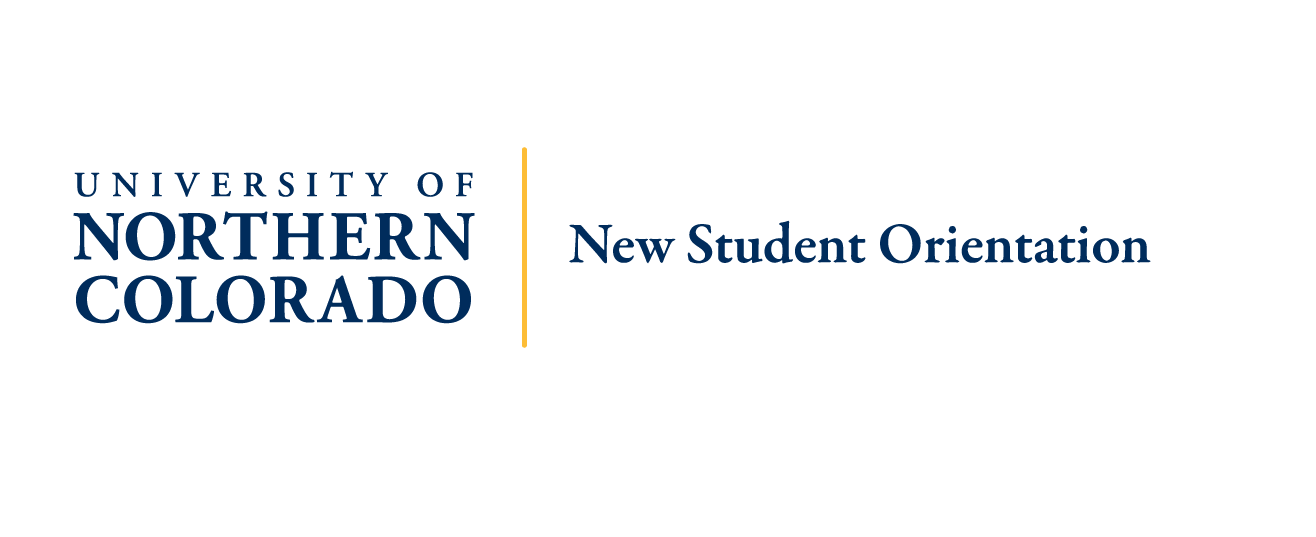 Parent OrientationSupport Person Waiver ApplicationThe student reservation must be completed before the support person waiver is reviewed. Waivers must be received at least one week prior to the orientation session you plan to attend.Student Last Name: 									Student First Name: 								Confirmed Orientation date: 							Best contact information 	Phone number: 							OR	Email: 									Student signature providing permission for New Student Orientation to discuss your Estimated Family Contribution (EFC) through the Financial Aid Office:X____________________________		Date Signed: _____________Support Person Last Name: 							Support person First Name: 							Best contact information 	Phone number: 							OR	Email: 									Once this application is received and your EFC is reviewed, we will need to contact you regarding your status and to provide instructions for making Parent Orientation reservations if approved.Would you prefer we contact the SUPPORT PERSON ___ or STUDENT ___ ?To submit this application, mail, fax (with cover sheet), or email scan this application to our office: New Student Orientation 			Fax: (970) 351-1052University of Northern Colorado			Email: orientation@unco.eduCampus Box 79		501 20th Street				 Greeley, CO 80639				For questions, call 970-351-4626